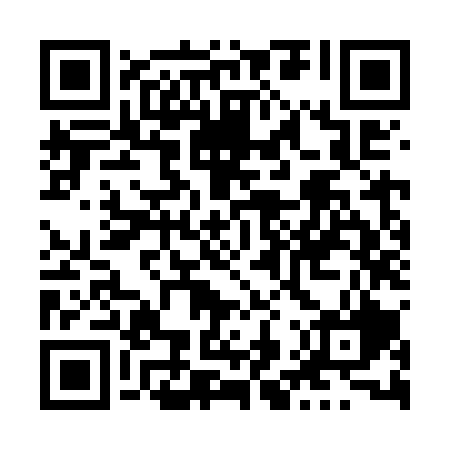 Prayer times for Blackburn, City of Edinburgh, UKWed 1 May 2024 - Fri 31 May 2024High Latitude Method: Angle Based RulePrayer Calculation Method: Islamic Society of North AmericaAsar Calculation Method: HanafiPrayer times provided by https://www.salahtimes.comDateDayFajrSunriseDhuhrAsrMaghribIsha1Wed3:215:301:126:248:5411:032Thu3:205:281:116:258:5611:043Fri3:195:261:116:268:5811:054Sat3:185:231:116:279:0011:065Sun3:165:211:116:299:0211:076Mon3:155:191:116:309:0411:087Tue3:145:171:116:319:0611:098Wed3:135:151:116:329:0811:109Thu3:125:131:116:339:1011:1110Fri3:115:111:116:349:1211:1211Sat3:105:091:116:369:1411:1312Sun3:095:071:116:379:1611:1313Mon3:085:051:116:389:1811:1414Tue3:075:031:116:399:1911:1515Wed3:065:011:116:409:2111:1616Thu3:055:001:116:419:2311:1717Fri3:054:581:116:429:2511:1818Sat3:044:561:116:439:2711:1919Sun3:034:541:116:449:2811:2020Mon3:024:531:116:459:3011:2121Tue3:014:511:116:469:3211:2222Wed3:014:501:116:479:3411:2323Thu3:004:481:116:489:3511:2324Fri2:594:471:116:499:3711:2425Sat2:594:451:116:509:3811:2526Sun2:584:441:126:509:4011:2627Mon2:574:431:126:519:4211:2728Tue2:574:411:126:529:4311:2829Wed2:564:401:126:539:4411:2830Thu2:564:391:126:549:4611:2931Fri2:554:381:126:559:4711:30